Межправительственный комитет по интеллектуальной собственности, генетическим ресурсам, традиционным знаниям и фольклоруДвадцать девятая сессияЖенева, 15 – 19 февраля 2016 г.Ресурсы, доступные на веб-сайте ВОИС по традиционным знаниям, традиционным выражениям культуры и генетическим ресурсамДокумент подготовлен Секретариатом1.	На двадцатой сессии, состоявшейся 14-22 февраля 2012 г., Межправительственный комитет по интеллектуальной собственности, генетическим ресурсам, традиционным знаниям и фольклору («МКГР») предложил Секретариату подготовить информационный документ, кратко характеризующий ресурсы, доступные на веб-сайте ВОИС по традиционным знаниям, традиционным выражениям культуры и генетическим ресурсам («веб-сайт ВОИС по ТЗ») в качестве средства поддержки и расширения участия наблюдателей в работе Комитета.  Это решение было принято наряду с другими решениями по итогам обсуждения «Проекта исследования об участии наблюдателей в работе Межправительственного комитета по интеллектуальной собственности, генетическим ресурсам, традиционным знаниям и фольклору:  резюме» (см. документ WIPO/GRTKF/IC/20/7).2.	Во исполнение этого решения Секретариат подготовил краткое описание доступных ресурсов, которое содержится в приложении к настоящему документу.  Такое описание имеет целью помочь участникам МКГР, в особенности наблюдателям и новым участникам, более продуктивно использовать материалы, размещенные на веб-сайте ВОИС по ТЗ.  3.	На своей двадцатой сессии МКГР также «обратился к Секретариату с просьбой улучшить доступность веб-сайта ВОИС, посвященного традиционным знаниям, генетическим ресурсам и традиционным выражениям культуры».  Соответственно, веб-сайт ВОИС по ТЗ был реструктурирован для обеспечения большей доступности, а также в контексте работы по модернизации веб-сайта ВОИС.  В описании доступных ресурсов, о котором идет речь в пункте 2 настоящего документа, отражены изменения, произведенные на сайте ВОИС по ТЗ.4.	Кроме того, МКГР на двадцатой сессии принял к сведению, что веб-сайт ВОИС по ТЗ содержит отдельную страницу, посвященную комментариям, предложениям, мнениям и документам наблюдателей, включая редакционные предложения к текстам, обсуждаемым МКГР, и другим рабочим документам для рассмотрения государствами-членами.  МКГР обратился к Секретариату с просьбой поощрять таких наблюдателей предоставлять комментарии к документам Комитета, которые должны распространяться на соответствующем веб-сайте, и обращать внимание государств-членов на эти комментарии перед каждой сессией Комитета .  Соответственно, Секретариат, используя различные средства, поощряет наблюдателей направлять свои комментарии и другие материалы на веб-странице (отзывы и документы могут быть направлены аккредитованными наблюдателями в Секретариат по адресу:  grtkf@wipo.int) и в связи с этим обращает внимание государств-членов на то, что они могут ознакомиться с указанной страницей по адресу:  http://www.wipo.int/tk/en/igc/ngo/index.html.5.	МКГР предлагается принять к сведению настоящий документ и приложение к нему.[Приложение следует]ресурсы, ДОСтупные На веб-сайте ВОИС по Традиционным знаниям, традиционным выражениям культуры и генетическим ресурсам В настоящем приложении указаны ресурсы, доступные на веб-сайте ВОИС по ТЗ.  В нем отражены изменения, внесенные в ходе недавней реструктуризации веб-сайта ВОИС.  Для того чтобы попасть на веб-сайт ВОИС по ТЗ (http://www.wipo.int/tk/ru/), откройте страницу http://www.wipo.int/portal/ru/;  внизу страницы в рубрике «Исследуйте ВОИС» найдите ссылку «ИС и другие политические темы» и воспользуйтесь ей — вы будете перенаправлены на страницу http://www.wipo.int/policy/ru/index.html#topics;  в центре страницы находится раздел «Традиционные знания», перейдите по этой ссылке на веб-сайт по ТЗ. Основные изменения касаются структуры стартовой страницы веб-сайта ВОИС по ТЗ.  Было создано шесть ключевых разделов, посвященных шести разным темам:  «Традиционные знания» в качестве главного портала, посвященного ресурсам, имеющим отношение к деятельности «Межправительственного комитета» (МКГР) (http://www.wipo.int/tk/ru/igc/), включая «Портал коренных народов» (http://www.wipo.int/tk/en/indigenous/);«Новости» (http://www.wipo.int/tk/en/news/) (только на английском языке); Ссылка на каждую тематическую область:  «Традиционные знания» (http://www.wipo.int/tk/ru/tk/), «Традиционные выражения культуры» (http://www.wipo.int/tk/ru/folklore/) и «Генетические ресурсы» (http://www.wipo.int/tk/ru/genetic/);Ссылка на раздел «Техническая помощь и укрепление потенциала»;«Ресурсы» (http://www.wipo.int/tk/ru/resources/publications.html). Ниже указаны главные имеющиеся ресурсы в разбивке по темам.МКГРОтдельная страница об МКГР (http://www.wipo.int/tk/en/igc/index.html) является важным источником подробной информации для участников МКГР, включая наблюдателей.Создана специальная страница «Материалы для подготовки к сессиям МКГР» (только на английском языке), которая поможет участникам МКГР подготовиться к каждой сессии Комитета;  страница содержит различные быстрые ссылки, в том числе на регистрационный формуляр: (http://www.wipo.int/tk/en/igc/preparation/index.html).  На веб-странице МКГР приводятся прямые ссылки, в частности, на:  документ, содержащий мандат МКГР для ведения переговоров на 2016-2017 гг.: http://www.wipo.int/export/sites/www/tk/ru/igc/pdf/igc_mandate_1617.pdf;предварительный график работы МКГР на 2016 г.:  http://www.wipo.int/export/sites/www/tk/ru/igc/pdf/igc_schedule_2016.pdf;краткую информационную справку по МКГР:  http://www.wipo.int/export/sites/www/tk/en/resources/pdf/tk_brief2.pdf.  Вся относящаяся к МКГР документация доступна на веб-странице МКГР:«тексты для переговоров»: по ТВК:  http://www.wipo.int/meetings/en/doc_details.jsp?doc_id=276220;по ТЗ:  http://www.wipo.int/meetings/en/doc_details.jsp?doc_id=276361;по ГР:  http://www.wipo.int/meetings/en/doc_details.jsp?doc_id=324596.полный список имеющихся документов, относящихся к двадцать девятой сессии МКГР доступен по адресу:  http://www.wipo.int/meetings/en/details.jsp?meeting_id=38983;перечень всех документов МКГР со времени его создания в октябре 2000 г. доступен по адресу:  http://www.wipo.int/meetings/en/topic.jsp?group_id=110.  Переговорам в рамках МКГР предшествовали консультации по проектам положений, касающихся охраны ТВК и ТЗ от незаконного присвоения и неправомерного использования, которые были организованы по поручению МКГР, высказанному на шестой сессии в марте 2004 г.  История этого процесса заархивирована на сайте: http://www.wipo.int/tk/en/igc/draft_provisions.html#consultations.На сайте представлены и другие избранные ресурсы МКГР, имеющие неизменно важное значение для работы МКГР, в частности:перечень основных вопросов, касающихся охраны ТВК и охраны ТЗ: http://www.wipo.int/tk/en/igc/issues.html;анализ пробелов в сфере охраны ТВК и ТЗ:http://www.wipo.int/tk/en/igc/gap-analyses.html;Веб-страница МКГР предлагает практическое руководство в отношении того, как выступать в МКГР:  http://www.wipo.int/export/sites/www/tk/en/igc/pdf/intervention.pdf. Отдельная веб-страница, касающаяся участия наблюдателей в работе МКГР, доступна по адресу:  http://www.wipo.int/tk/en/igc/participation.html.Она включает ссылки на следующие ресурсы:правила аккредитации и перечень аккредитованных организаций;Добровольный фонд ВОИС для поддержки участия коренных и местных общин в работе МКГР, включая правила Фонда и бланк заявления;дискуссионные группы представителей коренных и местных общин, включая презентации членов группы: http://www.wipo.int/tk/en/igc/panels.html;отдельная веб-страница, посвященная предложениям, соображениям и документам, представленным наблюдателями: http://www.wipo.int/tk/en/igc/ngo/index.html;ссылка на проект исследования об участии наблюдателей в работе МКГР 
(документ WIPO/GRTKF/IC/20/7): http://www.wipo.int/meetings/en/doc_details.jsp?doc_id=196197;(Решения, принятые МКГР в этой связи, представлены по адресу: http://www.wipo.int/edocs/mdocs/tk/en/wipo_grtkf_ic_20/wipo_grtkf_ic_20_ref_decisions.pdf и http://www.wipo.int/edocs/mdocs/tk/en/wipo_grtkf_ic_21/wipo_grtkf_ic_21_ref_decisions.pdf);информационный документ, содержащий шесть предложений, внесенных Советом коренных народов ВОИС (информационный документ WIPO/GRTKF/IC/22/INF/10), имеется по адресу: http://www.wipo.int/edocs/mdocs/tk/en/wipo_grtkf_ic_22/wipo_grtkf_ic_22_inf_10.pdf)практическое руководство для наблюдателей, включая имеющиеся возможности для аккредитованных организаций, представляющих коренные и местные общины:  http://www.wipo.int/export/sites/www/tk/en/igc/pdf/observers_practical_guide.pdf.Другие мероприятияВ 2015 г. усилиями Секретариата ВОИС в Женеве были организованы следующие семинары, позволившие государствам-членам и наблюдателям встретиться и обсудить в неофициальном порядке субстантивные вопросы, связанные с ИС и ГР, ТЗ и ТВК:  семинар «Интеллектуальная собственность и генетические ресурсы, традиционные знания и традиционные выражения культуры:  региональные и международные аспекты»:  http://www.wipo.int/meetings/en/details.jsp?meeting_id=36502семинар «Интеллектуальная собственность и генетические ресурсы, традиционные знания и традиционные выражения культуры: региональный, национальный и местный опыт»: http://www.wipo.int/meetings/en/details.jsp?meeting_id=35602Время от времени Секретариат ВОИС – нередко совместно с организациями-партнерами – организует в Женеве или регионах практикумы по тематике ИС и ГР/ТЗ/ТВК с целью: (1) расширить базовые знания и понимание в области принципов, систем и инструментов ИС и их связи с ТЗ, ТВК и ГР;  (2) укрепить сотрудничество между представителями различных подразделений государственных органов и коренными народами и местными общинами (КНМО) в каждой отдельной стране и между странами одного региона;  и (3) выяснить потребности в сфере повышения уровня охраны ТЗ, ТВК и ГР и помочь участниками в поиске возможностей и источников поддержки и помощи для удовлетворения их запросов.  Например,практикум «Интеллектуальная собственность, традиционные знания, традиционные выражения культуры и генетические ресурсы» (8-10 декабря 2015 г., Апия, Самоа):  http://www.wipo.int/meetings/en/details.jsp?meeting_id=38245практикум «Интеллектуальная собственность, традиционные знания и традиционные выражения культуры для КНМО Южной и Центральной Америки» (18-20 ноября 2015 г., Панама, Панама):  http://www.wipo.int/meetings/en/details.jsp?meeting_id=37843 практикум «ИС и ГР, ТЗ и ТВК» (17-20 августа 2015 г., Виндхук, Намибия):  http://www.wipo.int/meetings/en/details.jsp?meeting_id=36822практикум для коренных народов и местных общин по тематике ИС и традиционных знаний (3-5 декабря 2014 г., Женева, Швейцария):  http://www.wipo.int/meetings/en/details.jsp?meeting_id=35063практикум для коренных народов и местных общин по тематике ИС и ТЗ (4-6 декабря 2013 г., Женева, Швейцария):  http://www.wipo.int/meetings/en/details.jsp?meeting_id=31882Портал коренных народовСамостоятельный «Портал коренных народов» размещен по адресу:  http://www.wipo.int/tk/en/indigenous/.  Он был создан в рамках усилий Секретариата ВОИС по улучшению доступа к информации коренных народов и местных общин;  размещенная здесь информация имеет прямое отношение к коренным народам и местным общинам.  На этой странице приводятся ссылки на объявления о практикумах, соответствующие ресурсы ВОИС, информацию об аккредитации и участии в работе МКГР, а также внешние ссылки, небезынтересные для коренных народов и местных общин.РесурсыОтветы на «Часто задаваемые вопросы»: http://www.wipo.int/tk/en/resources/faqs.html.  Глоссарий основных терминов, касающихся ИС и ГР, ТЗ и ТВК:http://www.wipo.int/tk/en/resources/glossary.html.Более подробные справочные материалы, касающиеся ТК, ТВК и ГР, размещены по адресу:http://www.wipo.int/tk/en/resources/.  Они касаются следующего: документации по вопросам технической помощи и укрепления потенциала, включая:обучающие материалы ВОИС по вопросам документирования культурного наследия и управления ИС (http://www.wipo.int/tk/en/resources/training.html);практические руководства по управлению ИС для различных областей;документирование ТЗ (http://www.wipo.int/tk/en/resources/tkdocumentation.html);баз данных: законы и законодательные меры в области ТЗ, ТВК и ГР: (http://www.wipo.int/tk/en/legal_texts/);соглашения по вопросам ДПВ, касающиеся биоразнообразия:(http://www.wipo.int/tk/en/databases/contracts/);кодексы, руководства и примеры передовой практики, касающиеся вопросов записи, оцифровки и распространения ТВК:(http://www.wipo.int/tk/en/databases/creative_heritage/);список онлайновых баз данных/реестров по ТЗ и ГР:(http://www.wipo.int/tk/en/resources/db_registry.html);публикаций и исследований. Все публикации и исследования можно скачать на сайте по адресу: http://www.wipo.int/tk/en/resources/publications.html.  Они включают общую информацию, имеющиеся краткие информационные справки, а также документацию, касающуюся охраны ТЗ и ТВК, ДПВ и требований о раскрытии информации, управления ИС и обычного права.Ниже перечислены некоторые публикации, охватывающие вопросы ТЗ, ТВК и ГР:Отчет ВОИС о миссиях по установлению фактов, касающихся ИС и ТЗ (1998-1999 гг.):http://www.wipo.int/edocs/pubdocs/en/tk/768/wipo_pub_768.pdf. ИС, ГР, ТЗ и ТВК: общий обзор:http://www.wipo.int/freepublications/ru/tk/933/wipo_pub_933.pdf.Краткая информационная справка по ИС и ТЗ: http://www.wipo.int/export/sites/www/tk/en/resources/pdf/tk_brief1.pdf. Обычное право и ИС:http://www.wipo.int/tk/en/indigenous/customary_law/index.html.ИС, ТЗ и ТВК:  руководство для стран с переходной экономикой:http://www.wipo.int/dcea/en/tools/tool_09/index.html.Некоторые публикации или веб-страницы посвящены одной из трех тем.  Ниже перечислены лишь некоторые примеры таких публикаций:вопросы охраны ТВК:Краткое описание соответствующих вопросов:  http://www.wipo.int/tk/en/folklore/.«Уважая культуру:  тематические исследования по ИС и ТВК»:http://www.wipo.int/edocs/pubdocs/en/tk/781/wipo_pub_781.pdf. Объединенный анализ правовой охраны ТВК:http://www.wipo.int/edocs/pubdocs/en/tk/785/wipo_pub_785.pdf. Законодательные тексты по вопросам ТВК:http://www.wipo.int/tk/en/databases/tklaws/. База данных по документированию объектов культуры, включающая действующие кодексы, руководства и примеры передовой практики:http://www.wipo.int/tk/en/databases/creative_heritage/index.html.вопросы охраны ТЗ:Краткое описание соответствующих вопросов: http://www.wipo.int/tk/en/tk/.Пособие ВОИС по документированию ТЗ:  http://www.wipo.int/tk/en/resources/tkdocumentation.html.Техническое исследование о требованиях раскрытия информации в патентных системах в отношении ГР и ТЗ:http://www.wipo.int/edocs/pubdocs/en/tk/786/wipo_pub_786.pdf.Документирование традиционных медицинских знаний:http://www.wipo.int/export/sites/www/tk/en/resources/pdf/medical_tk.pdf.Законодательные тексты по вопросам ТЗ:http://www.wipo.int/tk/en/databases/tklaws/ соответствующие вопросы, касающиеся ГР:Краткое описание соответствующих вопросов:  http://www.wipo.int/tk/en/genetic/.Техническое исследование о требованиях раскрытия информации в патентных системах в отношении ГР и ТЗ:http://www.wipo.int/edocs/pubdocs/en/tk/786/wipo_pub_786.pdf. Проект руководящих принципов в отношении интеллектуальной собственности для доступа к генетическим ресурсам и справедливого распределения выгод от их использования:  http://www.wipo.int/export/sites/www/tk/en/resources/pdf/redrafted_guidelines.pdfЗаконодательные тексты по вопросам ГР: http://www.wipo.int/tk/en/databases/tklaws/ База данных соглашений в области биоразнообразия, имеющих отношение к доступу и совместному использованию выгод:http://www.wipo.int/tk/en/databases/contracts/index.html.Таблица с указанием требований раскрытия:http://www.wipo.int/export/sites/www/tk/en/documents/pdf/genetic_resources_disclosure.pdf.НовостиПользователи веб-сайта ВОИС по ТЗ могут ознакомиться с профильными новостями на домашней странице:  http://www.wipo.int/tk/en/, а также с архивом новостей (http://www.wipo.int/tk/en/news/).Любой заинтересованный пользователь может подписаться на рассылку электронных информационных бюллетеней и новостную ленту для получения общей информации о событиях и мероприятиях, связанных с ТЗ;  подписаться на рассылку можно по адресу:  http://www.wipo.int/tk/en/.Сокращения, используемые в настоящем документе:ДПВ:				доступ и совместное использование выгодГР:				генетические ресурсыМКГР:		Межправительственный комитет по интеллектуальной собственности, генетическим ресурсам, традиционным знаниям и традиционным выражениям культурыМКГР 1, 2…:	первая сессия МКГР, вторая сессия МКГРИС:		интеллектуальная собственностьТВК:	традиционные выражения культурыТЗ:				традиционные знаниявеб-сайт ВОИС по ТЗ: веб-сайт ВОИС по традиционным знаниям, традиционным выражениям культуры и генетическим ресурсам[Конец приложения и документа]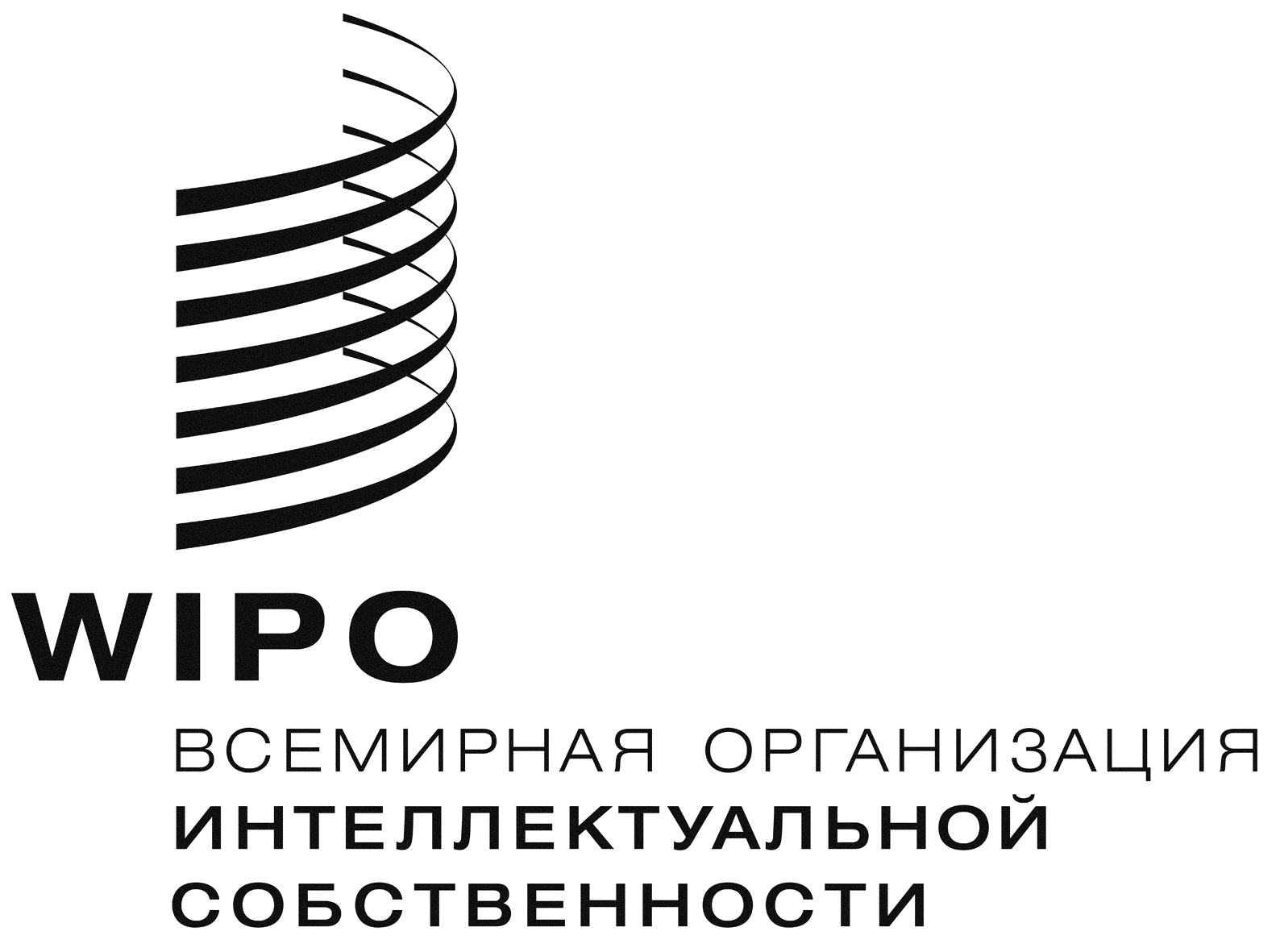 RWIPO/GRTKF/IC/29/INF/9  WIPO/GRTKF/IC/29/INF/9  WIPO/GRTKF/IC/29/INF/9  Оригинал:  английскийОригинал:  английскийОригинал:  английскийдата:  22 января 2016 г.дата:  22 января 2016 г.дата:  22 января 2016 г.